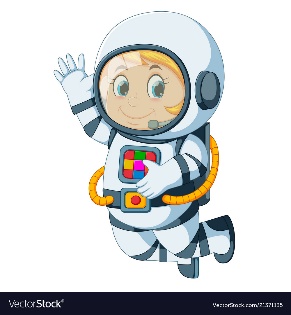 Astronaut Spellings Week 2   27.9.21poisonpoisonousdangerdangerousperilperilousfamefamousnervenervous